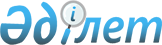 О внесении изменения в постановление Правительства Республики Казахстан от 20 апреля 2018 года № 207 "Об утверждении Правил определения дополнительного перечня импортируемых товаров, подлежащих обложению акцизами по стране происхождения"Постановление Правительства Республики Казахстан от 28 апреля 2022 года № 259.
      Правительство Республики Казахстан ПОСТАНОВЛЯЕТ:
      1. Внести в постановление Правительства Республики Казахстан от 20 апреля 2018 года № 207 "Об утверждении Правил определения дополнительного перечня импортируемых товаров, подлежащих обложению акцизами по стране происхождения" следующее изменение:
      в Правилах определения дополнительного перечня импортируемых товаров, подлежащих обложению акцизами по стране происхождения, утвержденных указанным постановлением:
      пункт 4 изложить в следующей редакции:
      "4. Дополнительный перечень состоит из:
      1) товаров с указанием кодов ТН ВЭД ЕвразЭС на уровне шести или четырех знаков, одновременно соответствующих следующим критериям:
      товары, в структуре импорта которых на долю определенной страны приходится 10 % и более от общего объема импорта указанных товаров в Республику Казахстан за рассматриваемый период, при этом стоимостный объем импорта из указанных стран должен превышать 10 тысяч долларов США;
      товары, показывающие увеличение объемов импорта в натуральном выражении (и/или в дополнительных единицах измерения) в рассматриваемом периоде в сравнении с аналогичным периодом прошлого года;
      2) наименований стран, на долю импорта которых приходится 10 % и более от общего объема импорта указанных товаров в Республику Казахстан за рассматриваемый период.".
      2. Настоящее постановление вводится в действие по истечении десяти календарных дней после дня его первого официального опубликования.
					© 2012. РГП на ПХВ «Институт законодательства и правовой информации Республики Казахстан» Министерства юстиции Республики Казахстан
				
      Премьер-МинистрРеспублики Казахстан 

А. Смаилов
